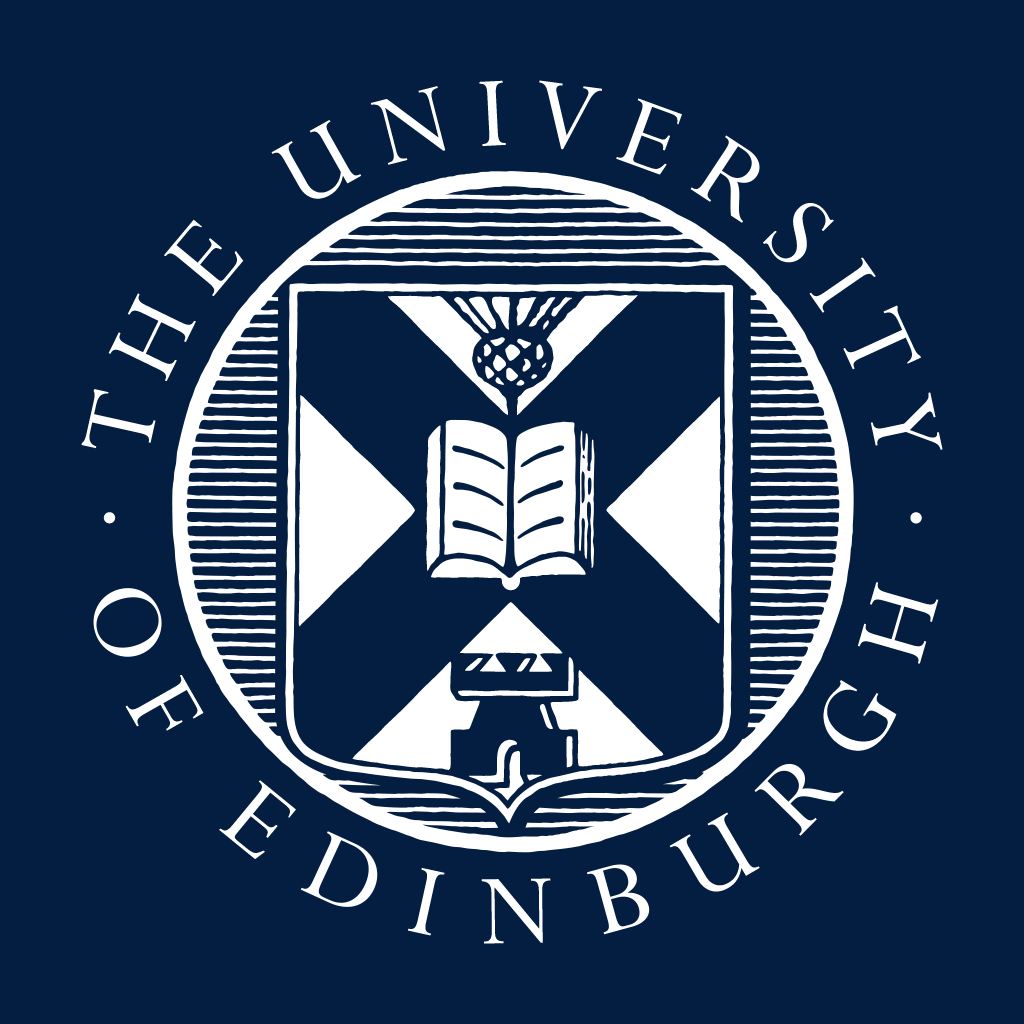 This checklist is for information only and outlines what a manager needs to do when an employee transfersto another role at the university. Managers should complete all tasks within the leavers checklist allocatedto you within People and Money.  The ‘Guide to Employment Separation’ may also be a useful reference.This checklist is for information only and outlines what a manager needs to do when an employee transfersto another role at the university. Managers should complete all tasks within the leavers checklist allocatedto you within People and Money.  The ‘Guide to Employment Separation’ may also be a useful reference.This checklist is for information only and outlines what a manager needs to do when an employee transfersto another role at the university. Managers should complete all tasks within the leavers checklist allocatedto you within People and Money.  The ‘Guide to Employment Separation’ may also be a useful reference.This checklist is for information only and outlines what a manager needs to do when an employee transfersto another role at the university. Managers should complete all tasks within the leavers checklist allocatedto you within People and Money.  The ‘Guide to Employment Separation’ may also be a useful reference.Employee name:Last working day:AreaActionCompleteResignationResignation letter or email received.Agree last working day.Ensure the employees leave balance is correct (i.e. annual leave taken and planned is recorded)If the employee transferring is a Line Manager agree who will take over the management responsibilities and change the line manager in People and Money (follow the user guide ‘How to Change a Manager’)Upload resignation letter to the employees Document of Record on People and MoneyNotify HR Operations of Transfer. Note: the school or department where the employee is taking up the new post will process the transfer on People and Money, do not process as a termination.ChecklistIf the employee does not have People and Money access, make sure the employee completes the actions detailed in the employee transfer checklist. This checklist must be returned to you. Review and send to your local School/Professional Services Group HR team who will upload it to the employee’s file.  Employees with People and Money access should complete all tasks within the transfer checklist allocated via People and Money. Exit interviewCheck whether the employee would like to have a face-to-face exit interview with you. If yes, arrange and conduct the interview.Systems accessIdentify the systems that the employee has access to and arrange for their access to be removed or transferred.If the employee holds any specific access / areas of responsibility on People and Money or has access to the Employee File system, complete the HR Data Access Form and Raise a Service request to remove their access.If the employee is an Authoriser on Financial systems, email finance.helpdesk@ed.ac.uk to remove their access. Make sure any outstanding invoices or payments are finalised beforehand.Review data and accessReview and arrange for data held by the employee in electronic and paper format (e.g. files on shared drives, SharePoint sites, Wiki pages and emails) to be either transferred or deleted.  Discuss access held solely by the employee to specific Outlook mailboxes, SharePoint sites or shared drive folders and arrange for it to be either transferred or removed. To remove access email IS.Helpline@ed.ac.uk with the employee’s name, UUN and their last working in your School/Department and details of the mailboxes and shared drives to be removed. Intellectual PropertyConfirm employee has returned or destroyed all copies of information owned by the University, and any key business information.  Check that the employee has completed the ‘Intellectual property’ section on their leaver checklist.Handover Make sure the employee provides an adequate handover, containing information about:regular or re-occurring meetings, reports or taskskey documents, procedural notes or reference material and where to find themthe status of recent and current projects, reports or tasks and details relating to; actions needed, stakeholders, budget (if applicable), critical issues, challenges or prioritieskey contacts details (internal and external)Health & Safety Handover ArrangementsSchool/Department propertyMake sure the employee returns School/Department property, such as: equipment (e.g. mobile devices, laptops, tablets, specialist equipment)  office keysany other property belonging to the School/Department.Replacement of PostIf you are replacing the employee who is leaving you should follow the Guide to Recruitment and Onboarding to seek approval to recruit and create a job requisition in People and Money.If you are not replacing this post then you should raise a Position Change service request to either deactivate the position or reduce the FTE.